BACKGROUND Cemetery information is important to the community and to the State. Not only does cemetery information commemorate the lives of community members but it also provides important genealogical records that preserve a profound and personal history of Australia. Following these steps will help to ensure the integrity and availability of these records for generations to come. These steps will also help to ensure that the confidentiality of sensitive information is adequately secured.The following activities form the basis of good information security practice. These steps will support the effective and secure management of cemetery information.To help protect cemetery information, it is good practice to know and document the following:	The types of information your cemetery generates, holds and manages			Where your information is located or stored						Who is responsible for the different types of information How sensitive and/or important this information is						Whether the information is suitable for unlimited public release or publication	Developing and maintaining an Information Asset Register (IAR) will help cemetery trusts keep a consistent record of its information for future generations. WHAT IS AN INFORMATION ASSET?An information asset is described as a body of information, defined and practically managed so it can be understood, shared, protected and used to its full potential. Information assets support business processes and are stored across a variety of media and formats (i.e. both paper based as well as electronic material).Information assets have a recognisable and manageable value, risk, content and lifecycle.An information asset can be a specific report, meeting minutes, statements of accounts, a collection of reports, information about a specific function, subject or process.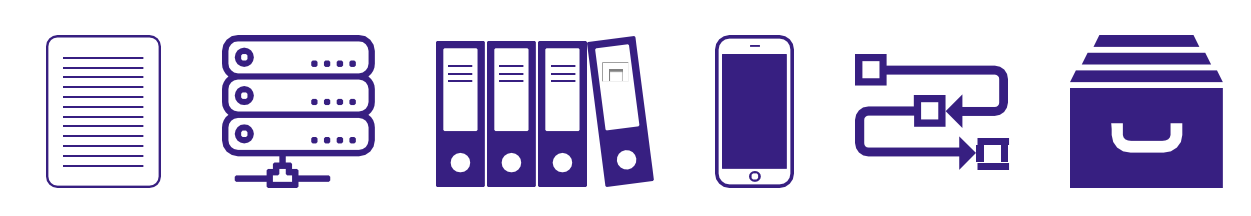 HOW TO USE THIS GUIDEThis guide has been designed to support you in completing an IAR for your cemetery trust. This guide contains:a blank IAR templatedescriptions of each section of the registerinstructions on how to complete each sectionan example of a completed register that can be referred to as a guideOVIC has provided some sample entries in the sample IAR that reflect the types of information a Cemetery Trust may hold. To get started:Read the instructions on how to complete the register Carefully read the descriptions of each register sectionComplete the blank cemetery IAR You can print this out and fill it in with a pen, or request a digital copy to complete on your computer by calling the Information Security Unit on 1300 006 842INSTRUCTIONS ON HOW TO COMPLETE AN INFORMATION ASSET REGISTER DESCRIPTIONS OF EACH SECTION IN THE INFORMATION ASSET REGISTER There are 12 sections to complete in the IAR. Each section has been given a corresponding letter to help you complete it. Read the section description and refer to the instructions on how to complete each section.Section A: “What is the information asset name?”Section DescriptionThe name or title of the information asset, and a description of the contents or an outline of the components of that information asset.How to complete this section:List the name of the information asset. Section B: “What types of information are held in this information asset?”Section DescriptionProvide a detailed description of the types of information in this asset. How to complete this section:Describe the information types in this asset.Circle the relevant Yes or No boxes to indicate whether the asset contains any of the following information types (see Annex for definitions):If you circled Yes to the asset containing personal information, you then need to indicate whether this asset contains sensitive personal information.  Section C: “Where do you store this information asset?”Section DescriptionDescribe the location where the information asset is most used and stored.How to complete this section:List and describe the location of the information asset This location may be a physical address (i.e., reference to filing cabinets at a specific physical location) and/or a digital location where the information is used and stored (e.g., computer systems, specific digital device)Section D: “What format is this information asset in?”Section DescriptionDescribe the format of the information asset.  How to complete this section:Circle whether the material is in: Circle the format of the information:Section E: “Who created this information asset?”Section DescriptionThe person or organisation responsible for creating the information asset. How to complete this section:Fill in the name of the originator.For example, your cemetery trust, or the Department of Health (DH)Section F: “Who is the owner of this information asset?”Section DescriptionThis refers to the owner of the information asset. The owner is a nominated role or organisation that is accountable for the secure manage of the information asset. How to complete this section:Note the role or position title of the individual (including the organisation and business unit)Section G: “Who holds this information asset?” DescriptionThis refers to the position or organisation that manages and is responsible for the information asset on behalf of the owner. How to complete this section:Outline who (i.e., role/title, business unit or agency) has custody of the information assetSection H: “If the CONFIDENTIALITY of this information were compromised, would it cause…”DescriptionThis section asks you to assess the impact level if the Confidentiality of the information asset were compromised. The impact level should be in numerical form (i.e. 0, 1, 2, or 3 - where 0 is equal to no impact and 3 is equal to major impact) How to complete this section:Conduct an assessment for each asset, focusing on the Confidentiality of the asset.Circle the impact level for each asset from the options in the register:For example, if the cemetery trust meeting minutes were exposed to people or parties who should not have had access to this material, this would be considered a compromise to the confidentiality of the information. The degree of harm/damage of this compromise is for the cemetery trust to determine based on their understanding of the content and context. If you think your cemetery trust holds information with a Confidentiality level of 3, please contact the Information Security Unit on 1300 006 842.Section I: “Based on your response to Section H, you will need to label your asset with the following labels:”DescriptionProtective markings are security labels assigned to information. This label is directly linked to the Business Impact Level for Confidentiality (Section H) and are an easy and visual way to demonstrate a potential compromise to the confidentiality of the information. How to complete this section:Based on the rating from Section H, circle the corresponding Protective Marking that you will label that information asset with. If you circled 0, a protective marking is not required 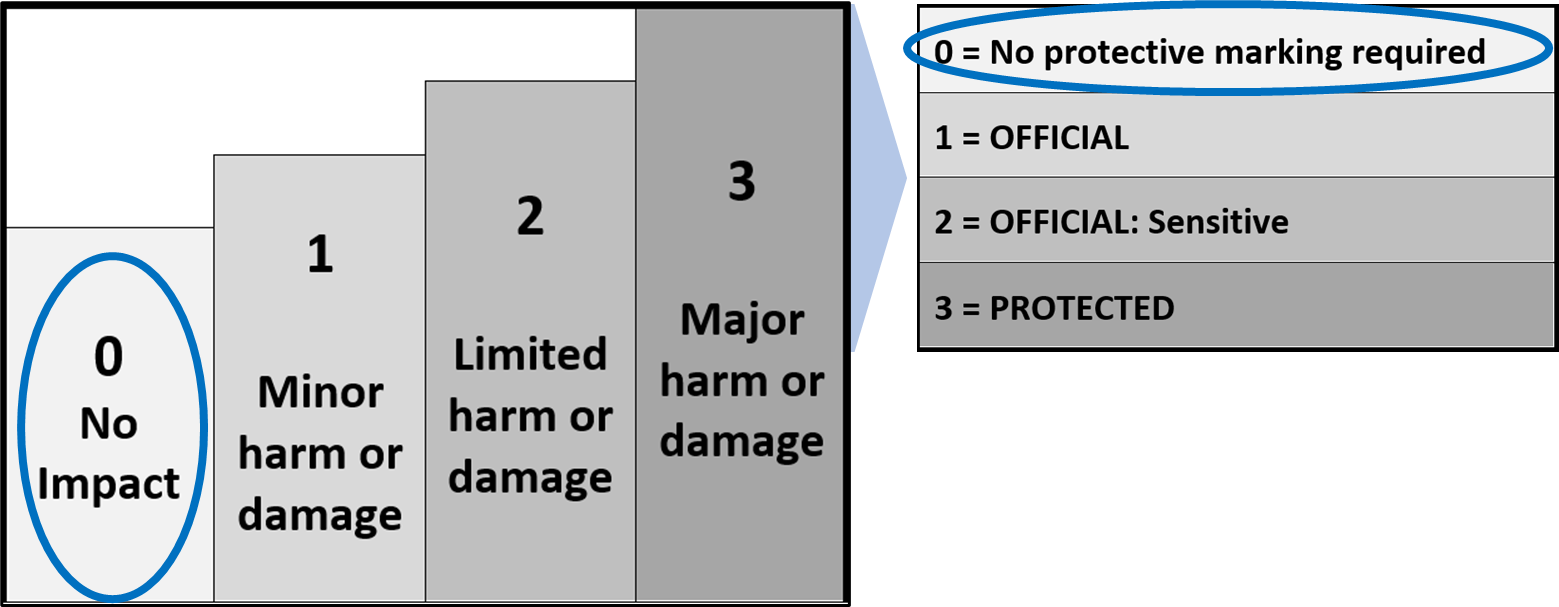 If you circled 1, the protective marking is OFFICIAL - you can choose to leave your documents unlabelled, or you can choose to include the OFFICIAL label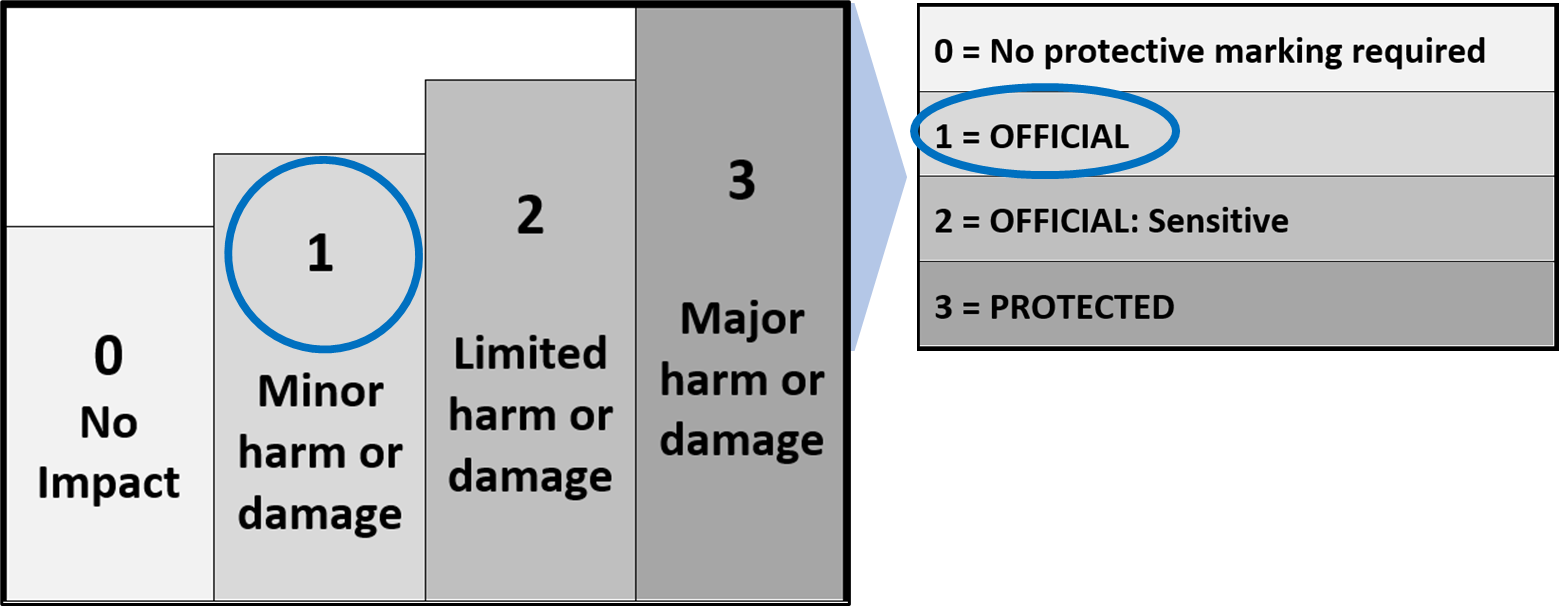 If you circled 2, the protective marking is OFFICIAL: Sensitive – your documents must be labelled with this label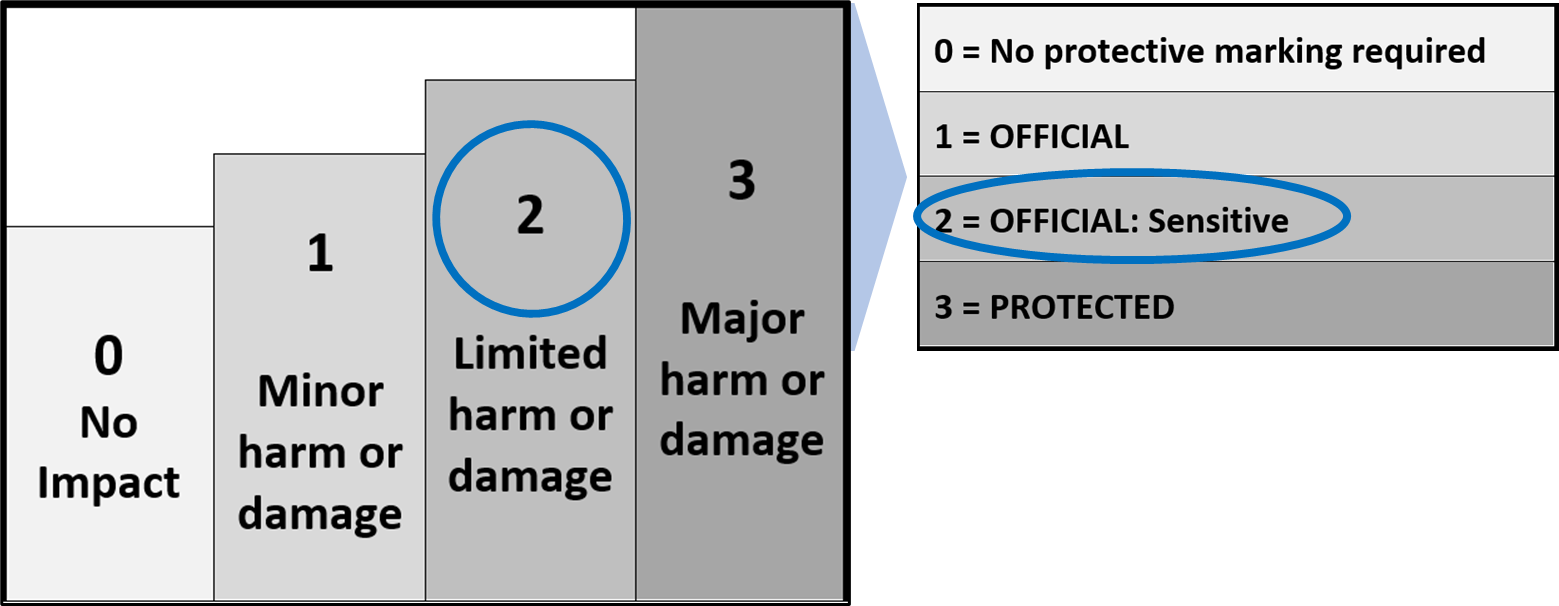 If you circled 3, the protective marking is PROTECTED – your documents must be labelled with this label. Remember, if you think your cemetery trust holds information with a Confidentiality level of 3, please contact the Information Security Unit on 1300 006 842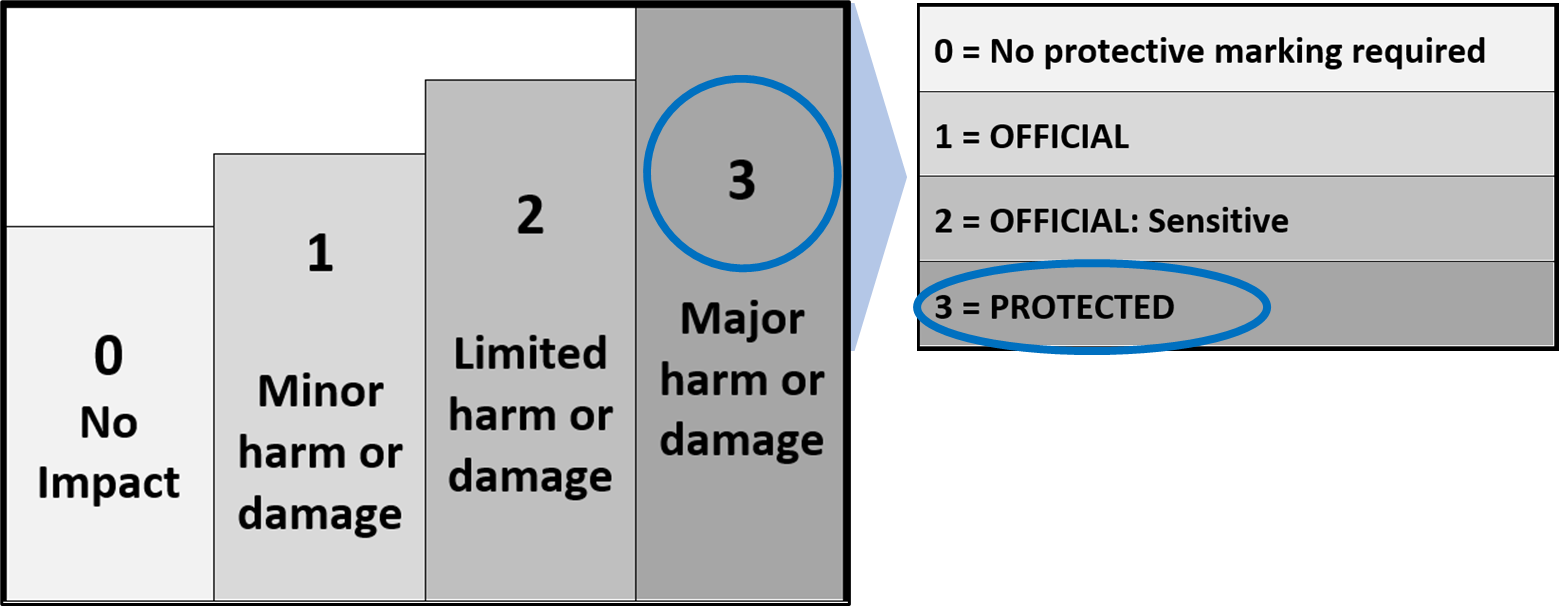 Section J: “If the INTEGRITY of this information were compromised, would it cause…” DescriptionThis section requires you to assess the impact level if the Integrity of the information asset were compromised.The impact level should be in numerical form (i.e. 0, 1, 2, or 3 - where 0 is equal to no impact and 3 is equal to major impact) How to complete this section:Conduct an assessment for each asset, focusing on the Integrity of the asset.Circle the impact level for each asset from the options in the register:For example, if the Cemetery Trust meeting minutes were modified to say a decision was made when it wasn’t, this would be considered a compromise to the integrity of the information. The degree of harm/damage resulting from this compromise is for the cemetery trust to determine based on their understanding of the content and context.Section K: “If the AVAILABILITY of this information were compromised, would it cause…”DescriptionThis section requires you to assess the impact level if the AVAILABILITY of the information asset were compromised.The impact level should be in numerical form (i.e. 0, 1, 2, or 3 - where 0 is equal to no impact and 3 is equal to major impact) How to complete this section:Conduct an assessment for each asset, focusing on the Availability of the asset.Circle the impact level for each asset from the options in the register:For example, if the cemetery trust burial maps were unavailable, as a result of damage or loss, this would be considered a compromise to the availability of the information. The degree of harm/damage resulting from this compromise is for the cemetery trust to determine based on their understanding of the content and context.Section L: “Is this information asset suitable for public release?”DescriptionThis section asks you to indicate whether the information asset has been authorised and is suitable for unlimited public release. This is based on an assessment of the individual merits and content of the information asset. If suitable, this section also asks you to record who has approved or authorised the unlimited release of the information asset, and the date the information asset was publicly released.How to complete this section:Circle Yes or NoIf yes, you have deemed the information asset SUITABLE for unlimited public release. Write in the date that this version of the information asset was published/providedIf yes, note the role or position title of the individual (including if relevant the organisation and unit who approved the releaseIf no, you have deemed the information asset NOT SUITABLE for unlimited public release.If no, explain why. EXAMPLE CEMETERY TRUST INFORMATION ASSET REGISTERThe following pages show an Example Cemetery IAR with prepopulated example fields. 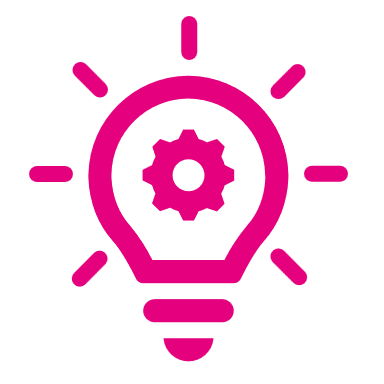 The example pages are marked with this picture.This booklet provides a blank register that you can use to fill out for your Information Assets. The register goes over 4 pages. Each register only has space for 3 assets to be listed if printed in its current layout due to spacing. Please print out as many of the blank template pages as you need to allow for all your information assets to be captured.ACTIVITY: Blank Cemetery Trust IAR (4 pages) Use the following template to complete your Information Asset Register. Print as many copies as you need to capture all of your information assets. ACTIVITY: Blank Cemetery Trust IAR (4 pages)									 Page ___ of ___Use the following template to complete your Information Asset Register. Print as many copies as you need to capture all of your information assets. ACTIVITY: Blank Cemetery Trust IAR (4 pages)									 Page ___ of ___the following template to complete your Information Asset Register. Print as many copies as you need to capture all of your information assets. ACTIVITY: Blank Cemetery Trust IAR (4 pages)									 Page ___ of ___Use the following template to complete your Information Asset Register. Print as many copies as you need to capture all of your information assets. ACTIVITY: Blank Cemetery Trust IAR (4 pages)									 Page ___ of ___Use the following template to complete your Information Asset Register. Print as many copies as you need to capture all of your information assets. ANNEXDefinitions as per the ActsMore informationContact OVIC at security@ovic.vic.gov.au if you would like to discuss this information asset register. Further InformationContact Ust:	1300 00 6842 
e:	security@ovic.vic.gov.au
w:	ovic.vic.gov.au Please note:Please keep this document for your internal records. You may be requested to supply a copy to OVIC as required. OVIC has marked this template as OFFICIAL. If you feel the entries in your Information Asset Register warrant a different marking, please contact the Information Security Unit at security@ovic.vic.gov.au or 1300 006 842 for guidance. 1Read through this entire document before you start.2Decide if your IAR will be stored/completed in hardcopy (paper) or softcopy (computer).3Refer to the example IAR as you work through each section to develop your own IAR.4Once you have completed your IAR, file/store it in a location that is accessible to anyone within the cemetery trust who may need it.5Schedule an annual review with your relevant stakeholders to review currency and relevance of content and assets in the register.If you would like more information, contact the OVIC Information Security Unit on 1300 006 842If you would like more information, contact the OVIC Information Security Unit on 1300 006 842Handy Tip! 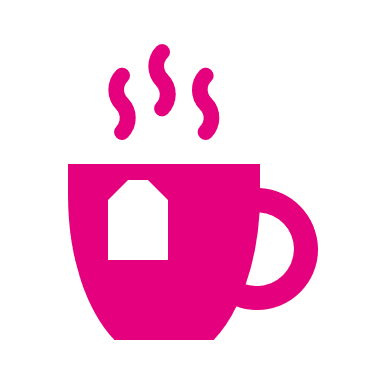 The information asset name should be meaningful to you and your cemetery trust. Use strong keywords which will help with searching for the asset in the register.Law Enforcement DataFinancial information Health records Personal InformationSensitive Personal information means information that is also about someone’sSensitive Personal information means information that is also about someone’sracial or ethnic originmembership of a trade unionpolitical opinionssexual preferences or practicesmembership of a political associationcriminal recordreligious beliefs or affiliationsphilosophical beliefsmembership of a professional or trade associationHandy Tip! If you circled ‘Yes’ for any of these information types, you should consider any additional regulatory requirements surrounding the management of this information, and whether any additional protections are required for this material.Handy Tip! When storing your information, think about potential environmental impacts to your information asset such as flood, fire, humidity, pests, as well as aspects that may impact the security of the information.Soft/digital copyHard/physical copyBoth (soft and hard copy)Documents Audio filesEmailPhotos/ImagesSpreadsheetsOther (specify)Handy Tip! A single information asset may be made up of records split across multiple formats.Handy Tip! Keep in mind that this person or organisation is also responsible for deciding the security value of the information, and whether it needs a protective marking.Handy Tip! Listing position titles (such as Chairperson or Secretary) rather than a full name where appropriate not only supports good information privacy but creates a ‘fixed’ point of responsibility in case individuals change roles or leave the business.List any alternate contact methods for the owner (e.g., position-based email, phone).Handy Tip! ‘Custody’ refers to the role who has the information asset in their care or control. Keep in mind the Handy Tip from Section F and use the person’s role or title instead of their name. 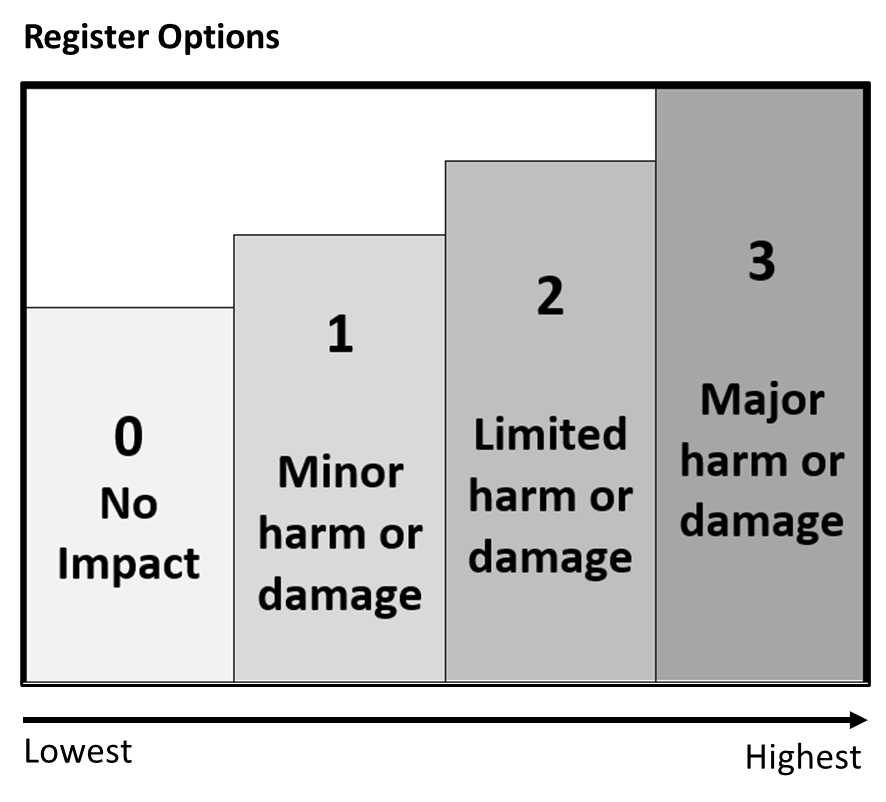 Corresponding Impacts0 – No impact1 – Minor: Compromise of the information would be expected to cause minor harm/damage to organisations or individuals2 – Limited: Compromise of the information would be expected to cause limited harm/damage to organisations or individuals3 – Major: Compromise of the information would be expected to cause major harm/damage to organisations or individualsHandy Tip! When conducting your assessment, consider the Confidentiality aspects and attributes of the information asset and ask yourself:“What would happen if: an unauthorised person accessed this material, or it was disclosed to someone who wasn’t supposed to see or hear it?” “Would it result in some degree of harm or damage to government operations, organisations or individuals?” Corresponding Impacts0 – No impact1 – Minor: Compromise of the information would be expected to cause minor harm/damage to organisations or individuals2 – Limited: Compromise of the information would be expected to cause limited harm/damage to organisations or individuals3 – Major: Compromise of the information would be expected to cause major harm/damage to organisations or individualsHandy Tip! When conducting your assessment, consider the Integrity aspects and attributes of the information asset and ask yourself:“What would happen if the information were adjusted, modified, or changed without being authorised?”“Would it result in some degree of harm or damage to government operations, organisations or individuals?” Corresponding Impacts0 – No impact1 – Minor: Compromise of the information would be expected to cause minor harm/damage to organisations or individuals2 – Limited: Compromise of the information would be expected to cause limited harm/damage to organisations or individuals3 – Major: Compromise of the information would be expected to cause major harm/damage to organisations or individualsHandy Tip! When conducting your assessment, consider the Availability aspects and attributes of the information asset and ask yourself:“What would happen if the information were rendered unavailable when it needs to be?”“Would it result in some degree of harm or damage to government operations, organisations or individuals?” Some reasons where you might not release can be:Some reasons where you might not release can be:reasons of privacy, other parties having rights over Intellectual Property,public safety, where there are legislative restrictions on release of the information before a certain datesecurity and law enforcement, regulatory compliancepublic health,Handy Tip! You should consult with the creator (identified in Section E) of the individual records or associated information elements to determine whether the content is appropriate for unlimited public release. Handy Tip! You should consult with the creator (identified in Section E) of the individual records or associated information elements to determine whether the content is appropriate for unlimited public release. Handy Tip! Where possible, only list position titles (such as Chairperson or Secretary) rather than their full name. This makes it easier if people move roles. NAMEABC Cemetery TrustVERSION/DATEVersion 1.0 – 18th February 2021A: What is the information asset name?E.g. Meeting Agendas and MinutesE.g. Meeting Agendas and MinutesE.g. Meeting Agendas and MinutesE.g. Cemetery Trust ManualE.g. Cemetery Trust ManualE.g. Cemetery Trust ManualE.g. Abstract of AccountsE.g. Abstract of AccountsE.g. Abstract of AccountsB: What types of information are held in this information asset?Please briefly describe Circle all that applyIf you circle ‘yes’ for any of these boxes, consider what additional regulations apply to this information, and if any additional protections are requiredE.g. Agenda items and/or meeting notes taken by committee members, submissions relating to agenda items, working minutes including action items. Some agenda and minutes may contain Personal Information and Health Records.E.g. Agenda items and/or meeting notes taken by committee members, submissions relating to agenda items, working minutes including action items. Some agenda and minutes may contain Personal Information and Health Records.E.g. Agenda items and/or meeting notes taken by committee members, submissions relating to agenda items, working minutes including action items. Some agenda and minutes may contain Personal Information and Health Records.E.g. Policies and procedures provided by DHHS (including iterative updates)E.g. Policies and procedures provided by DHHS (including iterative updates)E.g. Policies and procedures provided by DHHS (including iterative updates)E.g. The report, known as the abstract of accounts, is to give a true and fair view of the financial position and performance of a trust, for the reporting periodE.g. The report, known as the abstract of accounts, is to give a true and fair view of the financial position and performance of a trust, for the reporting periodE.g. The report, known as the abstract of accounts, is to give a true and fair view of the financial position and performance of a trust, for the reporting periodB: What types of information are held in this information asset?Please briefly describe Circle all that applyIf you circle ‘yes’ for any of these boxes, consider what additional regulations apply to this information, and if any additional protections are requiredCircle Y (yes) or N (no) to indicated whether the asset contains:Circle Y (yes) or N (no) to indicated whether the asset contains:Circle Y (yes) or N (no) to indicated whether the asset contains:Circle Y (yes) or N (no) to indicated whether the asset contains:Circle Y (yes) or N (no) to indicated whether the asset contains:Circle Y (yes) or N (no) to indicated whether the asset contains:Circle Y (yes) or N (no) to indicated whether the asset contains:Circle Y (yes) or N (no) to indicated whether the asset contains:Circle Y (yes) or N (no) to indicated whether the asset contains:B: What types of information are held in this information asset?Please briefly describe Circle all that applyIf you circle ‘yes’ for any of these boxes, consider what additional regulations apply to this information, and if any additional protections are requiredLaw Enforcement Information?YNLaw Enforcement Information?YNLaw Enforcement Information?YNB: What types of information are held in this information asset?Please briefly describe Circle all that applyIf you circle ‘yes’ for any of these boxes, consider what additional regulations apply to this information, and if any additional protections are requiredFinancial Information?YNFinancial Information?YNFinancial Information?YNB: What types of information are held in this information asset?Please briefly describe Circle all that applyIf you circle ‘yes’ for any of these boxes, consider what additional regulations apply to this information, and if any additional protections are requiredHealth Records?YNHealth Records?YNHealth Records?YNB: What types of information are held in this information asset?Please briefly describe Circle all that applyIf you circle ‘yes’ for any of these boxes, consider what additional regulations apply to this information, and if any additional protections are requiredPersonal Information?YNPersonal Information?YNPersonal Information?YNB: What types of information are held in this information asset?Please briefly describe Circle all that applyIf you circle ‘yes’ for any of these boxes, consider what additional regulations apply to this information, and if any additional protections are requiredIf you circled ‘yes’ for personal information, does this include sensitive personal information?YNIf you circled ‘yes’ for personal information, does this include sensitive personal information?YNIf you circled ‘yes’ for personal information, does this include sensitive personal information?YNC: Where do you store this information asset?E.g. Secure filing Cabinet at Address: 1234 Hoddle Street, Town, 5000E.g. Secure filing Cabinet at Address: 1234 Hoddle Street, Town, 5000E.g. Secure filing Cabinet at Address: 1234 Hoddle Street, Town, 5000E.g. A download is stored on Secretary's personal computerE.g. A download is stored on Secretary's personal computerE.g. A download is stored on Secretary's personal computerE.g. Secure filing Cabinet at 1234 Hoddle Street, Town, 5000 AND Stored on Secretary's USB backup stickE.g. Secure filing Cabinet at 1234 Hoddle Street, Town, 5000 AND Stored on Secretary's USB backup stickE.g. Secure filing Cabinet at 1234 Hoddle Street, Town, 5000 AND Stored on Secretary's USB backup stickD: What format is this information asset in?(circle all that apply)SoftHardBothSoftHardBothSoftHardBothD: What format is this information asset in?(circle all that apply)DocumentsDocumentsDocumentsDocumentsDocumentsDocumentsDocumentsDocumentsDocumentsD: What format is this information asset in?(circle all that apply)EmailEmailEmailEmailEmailEmailEmailEmailEmailD: What format is this information asset in?(circle all that apply)SpreadsheetsSpreadsheetsSpreadsheetsSpreadsheetsSpreadsheetsSpreadsheetsSpreadsheetsSpreadsheetsSpreadsheetsD: What format is this information asset in?(circle all that apply)AudioAudioAudioAudioAudioAudioAudioAudioAudioD: What format is this information asset in?(circle all that apply)Photos/ImagesPhotos/ImagesPhotos/ImagesPhotos/ImagesPhotos/ImagesPhotos/ImagesPhotos/ImagesPhotos/ImagesPhotos/ImagesD: What format is this information asset in?(circle all that apply)Other (specify)Retained in book formatOther (specify)Retained in book formatOther (specify)Retained in book formatOther (specify)Other (specify)Other (specify)Other (specify)Other (specify)Other (specify)E: Who created this information asset?E.g. ABC Cemetery TrustE.g. ABC Cemetery TrustE.g. ABC Cemetery TrustE.g. DHE.g. DHE.g. DHE.g. ABC Cemetery TrustE.g. ABC Cemetery TrustE.g. ABC Cemetery TrustF: Who is the owner of this information asset?E.g. ABC Cemetery TrustE.g. ABC Cemetery TrustE.g. ABC Cemetery TrustE.g. DHHSE.g. DHHSE.g. DHHSE.g. ABC Cemetery TrustE.g. ABC Cemetery TrustE.g. ABC Cemetery TrustG: Who holds this information asset?E.g. ABC Cemetery TrustE.g. ABC Cemetery TrustE.g. ABC Cemetery TrustE.g. ABC Cemetery TrustE.g. ABC Cemetery TrustE.g. ABC Cemetery TrustE.g. DHHSE.g. DHHSE.g. DHHSH: If the CONFIDENTIALITY of this information were compromised, would it cause:(circle one)3Major harm or damage3Major harm or damage3Major harm or damageH: If the CONFIDENTIALITY of this information were compromised, would it cause:(circle one)2Limited harm or damage3Major harm or damage2Limited harm or damage3Major harm or damage2Limited harm or damage3Major harm or damageH: If the CONFIDENTIALITY of this information were compromised, would it cause:(circle one)1Minor harm or damage2Limited harm or damage3Major harm or damage1Minor harm or damage2Limited harm or damage3Major harm or damage1Minor harm or damage2Limited harm or damage3Major harm or damageH: If the CONFIDENTIALITY of this information were compromised, would it cause:(circle one)0No Impact1Minor harm or damage2Limited harm or damage3Major harm or damage0No Impact1Minor harm or damage2Limited harm or damage3Major harm or damage0No Impact1Minor harm or damage2Limited harm or damage3Major harm or damageI: Based on your response to Section H, you will need to mark your asset with the following markers:0 = No protective marking required0 = No protective marking required0 = No protective marking required0 = No protective marking required0 = No protective marking required0 = No protective marking required0 = No protective marking required0 = No protective marking required0 = No protective marking required0 = No protective marking required0 = No protective marking required0 = No protective marking requiredI: Based on your response to Section H, you will need to mark your asset with the following markers:1 = OFFICIAL1 = OFFICIAL1 = OFFICIAL1 = OFFICIAL1 = OFFICIAL1 = OFFICIAL1 = OFFICIAL1 = OFFICIAL1 = OFFICIAL1 = OFFICIAL1 = OFFICIAL1 = OFFICIALI: Based on your response to Section H, you will need to mark your asset with the following markers:2 = OFFICIAL: Sensitive2 = OFFICIAL: Sensitive2 = OFFICIAL: Sensitive2 = OFFICIAL: Sensitive2 = OFFICIAL: Sensitive2 = OFFICIAL: Sensitive2 = OFFICIAL: Sensitive2 = OFFICIAL: Sensitive2 = OFFICIAL: Sensitive2 = OFFICIAL: Sensitive2 = OFFICIAL: Sensitive2 = OFFICIAL: SensitiveI: Based on your response to Section H, you will need to mark your asset with the following markers:3 = PROTECTED3 = PROTECTED3 = PROTECTED3 = PROTECTED3 = PROTECTED3 = PROTECTED3 = PROTECTED3 = PROTECTED3 = PROTECTED3 = PROTECTED3 = PROTECTED3 = PROTECTEDJ: If the INTEGRITY of this information were compromised, would it cause:(circle one)3Major harm or damage3Major harm or damage3Major harm or damageJ: If the INTEGRITY of this information were compromised, would it cause:(circle one)2Limited harm or damage3Major harm or damage2Limited harm or damage3Major harm or damage2Limited harm or damage3Major harm or damageJ: If the INTEGRITY of this information were compromised, would it cause:(circle one)1Minor harm or damage2Limited harm or damage3Major harm or damage1Minor harm or damage2Limited harm or damage3Major harm or damage1Minor harm or damage2Limited harm or damage3Major harm or damageJ: If the INTEGRITY of this information were compromised, would it cause:(circle one)0No Impact1Minor harm or damage2Limited harm or damage3Major harm or damage0No Impact1Minor harm or damage2Limited harm or damage3Major harm or damage0No Impact1Minor harm or damage2Limited harm or damage3Major harm or damageK: If the AVAILABILITY of this information were compromised, would it cause:(circle one)3Major harm or damage3Major harm or damage3Major harm or damageK: If the AVAILABILITY of this information were compromised, would it cause:(circle one)2Limited harm or damage3Major harm or damage2Limited harm or damage3Major harm or damage2Limited harm or damage3Major harm or damageK: If the AVAILABILITY of this information were compromised, would it cause:(circle one)1Minor harm or damage2Limited harm or damage3Major harm or damage1Minor harm or damage2Limited harm or damage3Major harm or damage1Minor harm or damage2Limited harm or damage3Major harm or damageK: If the AVAILABILITY of this information were compromised, would it cause:(circle one)0No Impact1Minor harm or damage2Limited harm or damage3Major harm or damage0No Impact1Minor harm or damage2Limited harm or damage3Major harm or damage0No Impact1Minor harm or damage2Limited harm or damage3Major harm or damageL: Is this asset suitable for public release?YESNOYESNOYESNOL: Is this asset suitable for public release?If suitable for public release, who approved it?e.g. As the minutes are a matter of public record, they may need to be produced as evidence of trust decisions – public release to be assessed on a base-by-case basis. If suitable for public release, who approved it?e.g. As the minutes are a matter of public record, they may need to be produced as evidence of trust decisions – public release to be assessed on a base-by-case basis. If suitable for public release, who approved it?e.g. DHHSIf suitable for public release, who approved it?e.g. DHHSIf suitable for public release, who approved it?e.g. Supplied to DHHS as part of the financial year reporting cycle.If suitable for public release, who approved it?e.g. Supplied to DHHS as part of the financial year reporting cycle.L: Is this asset suitable for public release?Date of Approval: e.g. N/ADate of Approval: e.g. N/ADate of Approval: e.g. November 2017Date of Approval: e.g. November 2017Date of Approval: e.g. N/ADate of Approval: e.g. N/ANAMEVERSION/DATEA: What is the asset name?B: What types of information are held in this asset?Please briefly describe Circle all that applyIf you circle ‘yes’ for any of these boxes, consider what additional regulations apply to this information, and if any additional protections are required.B: What types of information are held in this asset?Please briefly describe Circle all that applyIf you circle ‘yes’ for any of these boxes, consider what additional regulations apply to this information, and if any additional protections are required.Circle Y (yes) or N (no) to indicated whether the asset contains:Circle Y (yes) or N (no) to indicated whether the asset contains:Circle Y (yes) or N (no) to indicated whether the asset contains:Circle Y (yes) or N (no) to indicated whether the asset contains:Circle Y (yes) or N (no) to indicated whether the asset contains:Circle Y (yes) or N (no) to indicated whether the asset contains:Circle Y (yes) or N (no) to indicated whether the asset contains:Circle Y (yes) or N (no) to indicated whether the asset contains:Circle Y (yes) or N (no) to indicated whether the asset contains:B: What types of information are held in this asset?Please briefly describe Circle all that applyIf you circle ‘yes’ for any of these boxes, consider what additional regulations apply to this information, and if any additional protections are required.Law Enforcement Information?YNLaw Enforcement Information?YNLaw Enforcement Information?YNB: What types of information are held in this asset?Please briefly describe Circle all that applyIf you circle ‘yes’ for any of these boxes, consider what additional regulations apply to this information, and if any additional protections are required.Financial Information?YNFinancial Information?YNFinancial Information?YNB: What types of information are held in this asset?Please briefly describe Circle all that applyIf you circle ‘yes’ for any of these boxes, consider what additional regulations apply to this information, and if any additional protections are required.Health Records?YNHealth Records?YNHealth Records?YNB: What types of information are held in this asset?Please briefly describe Circle all that applyIf you circle ‘yes’ for any of these boxes, consider what additional regulations apply to this information, and if any additional protections are required.Personal Information?YNPersonal Information?YNPersonal Information?YNB: What types of information are held in this asset?Please briefly describe Circle all that applyIf you circle ‘yes’ for any of these boxes, consider what additional regulations apply to this information, and if any additional protections are required.If you circled ‘yes’ for personal information, does this include sensitive personal information?YNIf you circled ‘yes’ for personal information, does this include sensitive personal information?YNIf you circled ‘yes’ for personal information, does this include sensitive personal information?YNC: Where do you store this information asset?D: What format is this information asset in?(circle all that apply)SoftHardBothSoftHardBothSoftHardBothD: What format is this information asset in?(circle all that apply)DocumentsDocumentsDocumentsDocumentsDocumentsDocumentsDocumentsDocumentsDocumentsD: What format is this information asset in?(circle all that apply)EmailEmailEmailEmailEmailEmailEmailEmailEmailD: What format is this information asset in?(circle all that apply)SpreadsheetsSpreadsheetsSpreadsheetsSpreadsheetsSpreadsheetsSpreadsheetsSpreadsheetsSpreadsheetsSpreadsheetsD: What format is this information asset in?(circle all that apply)AudioAudioAudioAudioAudioAudioAudioAudioAudioD: What format is this information asset in?(circle all that apply)Photos/ImagesPhotos/ImagesPhotos/ImagesPhotos/ImagesPhotos/ImagesPhotos/ImagesPhotos/ImagesPhotos/ImagesPhotos/ImagesD: What format is this information asset in?(circle all that apply)Other (specify)Other (specify)Other (specify)Other (specify)Other (specify)Other (specify)Other (specify)Other (specify)Other (specify)E: Who created this information asset?F: Who is the legal owner of this information asset?G: Who holds this information asset?H: If the CONFIDENTIALITY of this information were compromised, would it cause:(circle one)3Major harm or damage3Major harm or damage3Major harm or damageH: If the CONFIDENTIALITY of this information were compromised, would it cause:(circle one)2Limited harm or damage3Major harm or damage2Limited harm or damage3Major harm or damage2Limited harm or damage3Major harm or damageH: If the CONFIDENTIALITY of this information were compromised, would it cause:(circle one)1Minor harm or damage2Limited harm or damage3Major harm or damage1Minor harm or damage2Limited harm or damage3Major harm or damage1Minor harm or damage2Limited harm or damage3Major harm or damageH: If the CONFIDENTIALITY of this information were compromised, would it cause:(circle one)0No Impact1Minor harm or damage2Limited harm or damage3Major harm or damage0No Impact1Minor harm or damage2Limited harm or damage3Major harm or damage0No Impact1Minor harm or damage2Limited harm or damage3Major harm or damageI: Based on your response to Section H, you will need to mark your asset with the following markers:0 = No protective marking required0 = No protective marking required0 = No protective marking required0 = No protective marking required0 = No protective marking required0 = No protective marking required0 = No protective marking required0 = No protective marking required0 = No protective marking required0 = No protective marking required0 = No protective marking required0 = No protective marking requiredI: Based on your response to Section H, you will need to mark your asset with the following markers:1 = OFFICIAL1 = OFFICIAL1 = OFFICIAL1 = OFFICIAL1 = OFFICIAL1 = OFFICIAL1 = OFFICIAL1 = OFFICIAL1 = OFFICIAL1 = OFFICIAL1 = OFFICIAL1 = OFFICIALI: Based on your response to Section H, you will need to mark your asset with the following markers:2 = OFFICIAL: Sensitive2 = OFFICIAL: Sensitive2 = OFFICIAL: Sensitive2 = OFFICIAL: Sensitive2 = OFFICIAL: Sensitive2 = OFFICIAL: Sensitive2 = OFFICIAL: Sensitive2 = OFFICIAL: Sensitive2 = OFFICIAL: Sensitive2 = OFFICIAL: Sensitive2 = OFFICIAL: Sensitive2 = OFFICIAL: SensitiveI: Based on your response to Section H, you will need to mark your asset with the following markers:3 = PROTECTED3 = PROTECTED3 = PROTECTED3 = PROTECTED3 = PROTECTED3 = PROTECTED3 = PROTECTED3 = PROTECTED3 = PROTECTED3 = PROTECTED3 = PROTECTED3 = PROTECTEDJ: If the INTEGRITY of this information were compromised, would it cause:(circle one)3Major harm or damage3Major harm or damage3Major harm or damageJ: If the INTEGRITY of this information were compromised, would it cause:(circle one)2Limited harm or damage3Major harm or damage2Limited harm or damage3Major harm or damage2Limited harm or damage3Major harm or damageJ: If the INTEGRITY of this information were compromised, would it cause:(circle one)1Minor harm or damage2Limited harm or damage3Major harm or damage1Minor harm or damage2Limited harm or damage3Major harm or damage1Minor harm or damage2Limited harm or damage3Major harm or damageJ: If the INTEGRITY of this information were compromised, would it cause:(circle one)0No Impact1Minor harm or damage2Limited harm or damage3Major harm or damage0No Impact1Minor harm or damage2Limited harm or damage3Major harm or damage0No Impact1Minor harm or damage2Limited harm or damage3Major harm or damageK: If the AVAILABILITY of this information were compromised, would it cause:(circle one)3Major harm or damage3Major harm or damage3Major harm or damageK: If the AVAILABILITY of this information were compromised, would it cause:(circle one)2Limited harm or damage3Major harm or damage2Limited harm or damage3Major harm or damage2Limited harm or damage3Major harm or damageK: If the AVAILABILITY of this information were compromised, would it cause:(circle one)1Minor harm or damage2Limited harm or damage3Major harm or damage1Minor harm or damage2Limited harm or damage3Major harm or damage1Minor harm or damage2Limited harm or damage3Major harm or damageK: If the AVAILABILITY of this information were compromised, would it cause:(circle one)0No Impact1Minor harm or damage2Limited harm or damage3Major harm or damage0No Impact1Minor harm or damage2Limited harm or damage3Major harm or damage0No Impact1Minor harm or damage2Limited harm or damage3Major harm or damageL: Is this information asset suitable for public release?YESNOYESNOYESNOL: Is this information asset suitable for public release?If suitable for public release, who approved it?If suitable for public release, who approved it?If suitable for public release, who approved it?If suitable for public release, who approved it?If suitable for public release, who approved it?If suitable for public release, who approved it?L: Is this information asset suitable for public release?Date of Approval: Date of Approval: Date of Approval: Date of Approval: Date of Approval: Date of Approval: NAMEVERSION/DATEA: What is the asset name?B: What types of information are held in this asset?Please briefly describe Circle all that applyIf you circle ‘yes’ for any of these boxes, consider what additional regulations apply to this information, and if any additional protections are required.B: What types of information are held in this asset?Please briefly describe Circle all that applyIf you circle ‘yes’ for any of these boxes, consider what additional regulations apply to this information, and if any additional protections are required.Circle Y (yes) or N (no) to indicated whether the asset contains:Circle Y (yes) or N (no) to indicated whether the asset contains:Circle Y (yes) or N (no) to indicated whether the asset contains:Circle Y (yes) or N (no) to indicated whether the asset contains:Circle Y (yes) or N (no) to indicated whether the asset contains:Circle Y (yes) or N (no) to indicated whether the asset contains:Circle Y (yes) or N (no) to indicated whether the asset contains:Circle Y (yes) or N (no) to indicated whether the asset contains:Circle Y (yes) or N (no) to indicated whether the asset contains:B: What types of information are held in this asset?Please briefly describe Circle all that applyIf you circle ‘yes’ for any of these boxes, consider what additional regulations apply to this information, and if any additional protections are required.Law Enforcement Information?YNLaw Enforcement Information?YNLaw Enforcement Information?YNB: What types of information are held in this asset?Please briefly describe Circle all that applyIf you circle ‘yes’ for any of these boxes, consider what additional regulations apply to this information, and if any additional protections are required.Financial Information?YNFinancial Information?YNFinancial Information?YNB: What types of information are held in this asset?Please briefly describe Circle all that applyIf you circle ‘yes’ for any of these boxes, consider what additional regulations apply to this information, and if any additional protections are required.Health Records?YNHealth Records?YNHealth Records?YNB: What types of information are held in this asset?Please briefly describe Circle all that applyIf you circle ‘yes’ for any of these boxes, consider what additional regulations apply to this information, and if any additional protections are required.Personal Information?YNPersonal Information?YNPersonal Information?YNB: What types of information are held in this asset?Please briefly describe Circle all that applyIf you circle ‘yes’ for any of these boxes, consider what additional regulations apply to this information, and if any additional protections are required.If you circled ‘yes’ for personal information, does this include sensitive personal information?YNIf you circled ‘yes’ for personal information, does this include sensitive personal information?YNIf you circled ‘yes’ for personal information, does this include sensitive personal information?YNC: Where do you store this information asset?D: What format is this information asset in?(circle all that apply)SoftHardBothSoftHardBothSoftHardBothD: What format is this information asset in?(circle all that apply)DocumentsDocumentsDocumentsDocumentsDocumentsDocumentsDocumentsDocumentsDocumentsD: What format is this information asset in?(circle all that apply)EmailEmailEmailEmailEmailEmailEmailEmailEmailD: What format is this information asset in?(circle all that apply)SpreadsheetsSpreadsheetsSpreadsheetsSpreadsheetsSpreadsheetsSpreadsheetsSpreadsheetsSpreadsheetsSpreadsheetsD: What format is this information asset in?(circle all that apply)AudioAudioAudioAudioAudioAudioAudioAudioAudioD: What format is this information asset in?(circle all that apply)Photos/ImagesPhotos/ImagesPhotos/ImagesPhotos/ImagesPhotos/ImagesPhotos/ImagesPhotos/ImagesPhotos/ImagesPhotos/ImagesD: What format is this information asset in?(circle all that apply)Other (specify)Other (specify)Other (specify)Other (specify)Other (specify)Other (specify)Other (specify)Other (specify)Other (specify)E: Who created this information asset?F: Who is the legal owner of this information asset?G: Who holds this information asset?H: If the CONFIDENTIALITY of this information were compromised, would it cause:(circle one)3Major harm or damage3Major harm or damage3Major harm or damageH: If the CONFIDENTIALITY of this information were compromised, would it cause:(circle one)2Limited harm or damage3Major harm or damage2Limited harm or damage3Major harm or damage2Limited harm or damage3Major harm or damageH: If the CONFIDENTIALITY of this information were compromised, would it cause:(circle one)1Minor harm or damage2Limited harm or damage3Major harm or damage1Minor harm or damage2Limited harm or damage3Major harm or damage1Minor harm or damage2Limited harm or damage3Major harm or damageH: If the CONFIDENTIALITY of this information were compromised, would it cause:(circle one)0No Impact1Minor harm or damage2Limited harm or damage3Major harm or damage0No Impact1Minor harm or damage2Limited harm or damage3Major harm or damage0No Impact1Minor harm or damage2Limited harm or damage3Major harm or damageI: Based on your response to Section H, you will need to mark your asset with the following markers:0 = No protective marking required0 = No protective marking required0 = No protective marking required0 = No protective marking required0 = No protective marking required0 = No protective marking required0 = No protective marking required0 = No protective marking required0 = No protective marking required0 = No protective marking required0 = No protective marking required0 = No protective marking requiredI: Based on your response to Section H, you will need to mark your asset with the following markers:1 = OFFICIAL1 = OFFICIAL1 = OFFICIAL1 = OFFICIAL1 = OFFICIAL1 = OFFICIAL1 = OFFICIAL1 = OFFICIAL1 = OFFICIAL1 = OFFICIAL1 = OFFICIAL1 = OFFICIALI: Based on your response to Section H, you will need to mark your asset with the following markers:2 = OFFICIAL: Sensitive2 = OFFICIAL: Sensitive2 = OFFICIAL: Sensitive2 = OFFICIAL: Sensitive2 = OFFICIAL: Sensitive2 = OFFICIAL: Sensitive2 = OFFICIAL: Sensitive2 = OFFICIAL: Sensitive2 = OFFICIAL: Sensitive2 = OFFICIAL: Sensitive2 = OFFICIAL: Sensitive2 = OFFICIAL: SensitiveI: Based on your response to Section H, you will need to mark your asset with the following markers:3 = PROTECTED3 = PROTECTED3 = PROTECTED3 = PROTECTED3 = PROTECTED3 = PROTECTED3 = PROTECTED3 = PROTECTED3 = PROTECTED3 = PROTECTED3 = PROTECTED3 = PROTECTEDJ: If the INTEGRITY of this information were compromised, would it cause:(circle one)3Major harm or damage3Major harm or damage3Major harm or damageJ: If the INTEGRITY of this information were compromised, would it cause:(circle one)2Limited harm or damage3Major harm or damage2Limited harm or damage3Major harm or damage2Limited harm or damage3Major harm or damageJ: If the INTEGRITY of this information were compromised, would it cause:(circle one)1Minor harm or damage2Limited harm or damage3Major harm or damage1Minor harm or damage2Limited harm or damage3Major harm or damage1Minor harm or damage2Limited harm or damage3Major harm or damageJ: If the INTEGRITY of this information were compromised, would it cause:(circle one)0No Impact1Minor harm or damage2Limited harm or damage3Major harm or damage0No Impact1Minor harm or damage2Limited harm or damage3Major harm or damage0No Impact1Minor harm or damage2Limited harm or damage3Major harm or damageK: If the AVAILABILITY of this information were compromised, would it cause:(circle one)3Major harm or damage3Major harm or damage3Major harm or damageK: If the AVAILABILITY of this information were compromised, would it cause:(circle one)2Limited harm or damage3Major harm or damage2Limited harm or damage3Major harm or damage2Limited harm or damage3Major harm or damageK: If the AVAILABILITY of this information were compromised, would it cause:(circle one)1Minor harm or damage2Limited harm or damage3Major harm or damage1Minor harm or damage2Limited harm or damage3Major harm or damage1Minor harm or damage2Limited harm or damage3Major harm or damageK: If the AVAILABILITY of this information were compromised, would it cause:(circle one)0No Impact1Minor harm or damage2Limited harm or damage3Major harm or damage0No Impact1Minor harm or damage2Limited harm or damage3Major harm or damage0No Impact1Minor harm or damage2Limited harm or damage3Major harm or damageL: Is this information asset suitable for public release?YESNOYESNOYESNOL: Is this information asset suitable for public release?If suitable for public release, who approved it?If suitable for public release, who approved it?If suitable for public release, who approved it?If suitable for public release, who approved it?If suitable for public release, who approved it?If suitable for public release, who approved it?L: Is this information asset suitable for public release?Date of Approval: Date of Approval: Date of Approval: Date of Approval: Date of Approval: Date of Approval: NAMEVERSION/DATEA: What is the asset name?B: What types of information are held in this asset?Please briefly describe Circle all that applyIf you circle ‘yes’ for any of these boxes, consider what additional regulations apply to this information, and if any additional protections are required.B: What types of information are held in this asset?Please briefly describe Circle all that applyIf you circle ‘yes’ for any of these boxes, consider what additional regulations apply to this information, and if any additional protections are required.Circle Y (yes) or N (no) to indicated whether the asset contains:Circle Y (yes) or N (no) to indicated whether the asset contains:Circle Y (yes) or N (no) to indicated whether the asset contains:Circle Y (yes) or N (no) to indicated whether the asset contains:Circle Y (yes) or N (no) to indicated whether the asset contains:Circle Y (yes) or N (no) to indicated whether the asset contains:Circle Y (yes) or N (no) to indicated whether the asset contains:Circle Y (yes) or N (no) to indicated whether the asset contains:Circle Y (yes) or N (no) to indicated whether the asset contains:B: What types of information are held in this asset?Please briefly describe Circle all that applyIf you circle ‘yes’ for any of these boxes, consider what additional regulations apply to this information, and if any additional protections are required.Law Enforcement Information?YNLaw Enforcement Information?YNLaw Enforcement Information?YNB: What types of information are held in this asset?Please briefly describe Circle all that applyIf you circle ‘yes’ for any of these boxes, consider what additional regulations apply to this information, and if any additional protections are required.Financial Information?YNFinancial Information?YNFinancial Information?YNB: What types of information are held in this asset?Please briefly describe Circle all that applyIf you circle ‘yes’ for any of these boxes, consider what additional regulations apply to this information, and if any additional protections are required.Health Records?YNHealth Records?YNHealth Records?YNB: What types of information are held in this asset?Please briefly describe Circle all that applyIf you circle ‘yes’ for any of these boxes, consider what additional regulations apply to this information, and if any additional protections are required.Personal Information?YNPersonal Information?YNPersonal Information?YNB: What types of information are held in this asset?Please briefly describe Circle all that applyIf you circle ‘yes’ for any of these boxes, consider what additional regulations apply to this information, and if any additional protections are required.If you circled ‘yes’ for personal information, does this include sensitive personal information?YNIf you circled ‘yes’ for personal information, does this include sensitive personal information?YNIf you circled ‘yes’ for personal information, does this include sensitive personal information?YNC: Where do you store this information asset?D: What format is this information asset in?(circle all that apply)SoftHardBothSoftHardBothSoftHardBothD: What format is this information asset in?(circle all that apply)DocumentsDocumentsDocumentsDocumentsDocumentsDocumentsDocumentsDocumentsDocumentsD: What format is this information asset in?(circle all that apply)EmailEmailEmailEmailEmailEmailEmailEmailEmailD: What format is this information asset in?(circle all that apply)SpreadsheetsSpreadsheetsSpreadsheetsSpreadsheetsSpreadsheetsSpreadsheetsSpreadsheetsSpreadsheetsSpreadsheetsD: What format is this information asset in?(circle all that apply)AudioAudioAudioAudioAudioAudioAudioAudioAudioD: What format is this information asset in?(circle all that apply)Photos/ImagesPhotos/ImagesPhotos/ImagesPhotos/ImagesPhotos/ImagesPhotos/ImagesPhotos/ImagesPhotos/ImagesPhotos/ImagesD: What format is this information asset in?(circle all that apply)Other (specify)Other (specify)Other (specify)Other (specify)Other (specify)Other (specify)Other (specify)Other (specify)Other (specify)E: Who created this information asset?F: Who is the legal owner of this information asset?G: Who holds this information asset?H: If the CONFIDENTIALITY of this information were compromised, would it cause:(circle one)3Major harm or damage3Major harm or damage3Major harm or damageH: If the CONFIDENTIALITY of this information were compromised, would it cause:(circle one)2Limited harm or damage3Major harm or damage2Limited harm or damage3Major harm or damage2Limited harm or damage3Major harm or damageH: If the CONFIDENTIALITY of this information were compromised, would it cause:(circle one)1Minor harm or damage2Limited harm or damage3Major harm or damage1Minor harm or damage2Limited harm or damage3Major harm or damage1Minor harm or damage2Limited harm or damage3Major harm or damageH: If the CONFIDENTIALITY of this information were compromised, would it cause:(circle one)0No Impact1Minor harm or damage2Limited harm or damage3Major harm or damage0No Impact1Minor harm or damage2Limited harm or damage3Major harm or damage0No Impact1Minor harm or damage2Limited harm or damage3Major harm or damageI: Based on your response to Section H, you will need to mark your asset with the following markers:0 = No protective marking required0 = No protective marking required0 = No protective marking required0 = No protective marking required0 = No protective marking required0 = No protective marking required0 = No protective marking required0 = No protective marking required0 = No protective marking required0 = No protective marking required0 = No protective marking required0 = No protective marking requiredI: Based on your response to Section H, you will need to mark your asset with the following markers:1 = OFFICIAL1 = OFFICIAL1 = OFFICIAL1 = OFFICIAL1 = OFFICIAL1 = OFFICIAL1 = OFFICIAL1 = OFFICIAL1 = OFFICIAL1 = OFFICIAL1 = OFFICIAL1 = OFFICIALI: Based on your response to Section H, you will need to mark your asset with the following markers:2 = OFFICIAL: Sensitive2 = OFFICIAL: Sensitive2 = OFFICIAL: Sensitive2 = OFFICIAL: Sensitive2 = OFFICIAL: Sensitive2 = OFFICIAL: Sensitive2 = OFFICIAL: Sensitive2 = OFFICIAL: Sensitive2 = OFFICIAL: Sensitive2 = OFFICIAL: Sensitive2 = OFFICIAL: Sensitive2 = OFFICIAL: SensitiveI: Based on your response to Section H, you will need to mark your asset with the following markers:3 = PROTECTED3 = PROTECTED3 = PROTECTED3 = PROTECTED3 = PROTECTED3 = PROTECTED3 = PROTECTED3 = PROTECTED3 = PROTECTED3 = PROTECTED3 = PROTECTED3 = PROTECTEDJ: If the INTEGRITY of this information were compromised, would it cause:(circle one)3Major harm or damage3Major harm or damage3Major harm or damageJ: If the INTEGRITY of this information were compromised, would it cause:(circle one)2Limited harm or damage3Major harm or damage2Limited harm or damage3Major harm or damage2Limited harm or damage3Major harm or damageJ: If the INTEGRITY of this information were compromised, would it cause:(circle one)1Minor harm or damage2Limited harm or damage3Major harm or damage1Minor harm or damage2Limited harm or damage3Major harm or damage1Minor harm or damage2Limited harm or damage3Major harm or damageJ: If the INTEGRITY of this information were compromised, would it cause:(circle one)0No Impact1Minor harm or damage2Limited harm or damage3Major harm or damage0No Impact1Minor harm or damage2Limited harm or damage3Major harm or damage0No Impact1Minor harm or damage2Limited harm or damage3Major harm or damageK: If the AVAILABILITY of this information were compromised, would it cause:(circle one)3Major harm or damage3Major harm or damage3Major harm or damageK: If the AVAILABILITY of this information were compromised, would it cause:(circle one)2Limited harm or damage3Major harm or damage2Limited harm or damage3Major harm or damage2Limited harm or damage3Major harm or damageK: If the AVAILABILITY of this information were compromised, would it cause:(circle one)1Minor harm or damage2Limited harm or damage3Major harm or damage1Minor harm or damage2Limited harm or damage3Major harm or damage1Minor harm or damage2Limited harm or damage3Major harm or damageK: If the AVAILABILITY of this information were compromised, would it cause:(circle one)0No Impact1Minor harm or damage2Limited harm or damage3Major harm or damage0No Impact1Minor harm or damage2Limited harm or damage3Major harm or damage0No Impact1Minor harm or damage2Limited harm or damage3Major harm or damageL: Is this information asset suitable for public release?YESNOYESNOYESNOL: Is this information asset suitable for public release?If suitable for public release, who approved it?If suitable for public release, who approved it?If suitable for public release, who approved it?If suitable for public release, who approved it?If suitable for public release, who approved it?If suitable for public release, who approved it?L: Is this information asset suitable for public release?Date of Approval: Date of Approval: Date of Approval: Date of Approval: Date of Approval: Date of Approval: NAMEVERSION/DATEA: What is the asset name?B: What types of information are held in this asset?Please briefly describe Circle all that applyIf you circle ‘yes’ for any of these boxes, consider what additional regulations apply to this information, and if any additional protections are required.B: What types of information are held in this asset?Please briefly describe Circle all that applyIf you circle ‘yes’ for any of these boxes, consider what additional regulations apply to this information, and if any additional protections are required.Circle Y (yes) or N (no) to indicated whether the asset contains:Circle Y (yes) or N (no) to indicated whether the asset contains:Circle Y (yes) or N (no) to indicated whether the asset contains:Circle Y (yes) or N (no) to indicated whether the asset contains:Circle Y (yes) or N (no) to indicated whether the asset contains:Circle Y (yes) or N (no) to indicated whether the asset contains:Circle Y (yes) or N (no) to indicated whether the asset contains:Circle Y (yes) or N (no) to indicated whether the asset contains:Circle Y (yes) or N (no) to indicated whether the asset contains:B: What types of information are held in this asset?Please briefly describe Circle all that applyIf you circle ‘yes’ for any of these boxes, consider what additional regulations apply to this information, and if any additional protections are required.Law Enforcement Information?YNLaw Enforcement Information?YNLaw Enforcement Information?YNB: What types of information are held in this asset?Please briefly describe Circle all that applyIf you circle ‘yes’ for any of these boxes, consider what additional regulations apply to this information, and if any additional protections are required.Financial Information?YNFinancial Information?YNFinancial Information?YNB: What types of information are held in this asset?Please briefly describe Circle all that applyIf you circle ‘yes’ for any of these boxes, consider what additional regulations apply to this information, and if any additional protections are required.Health Records?YNHealth Records?YNHealth Records?YNB: What types of information are held in this asset?Please briefly describe Circle all that applyIf you circle ‘yes’ for any of these boxes, consider what additional regulations apply to this information, and if any additional protections are required.Personal Information?YNPersonal Information?YNPersonal Information?YNB: What types of information are held in this asset?Please briefly describe Circle all that applyIf you circle ‘yes’ for any of these boxes, consider what additional regulations apply to this information, and if any additional protections are required.If you circled ‘yes’ for personal information, does this include sensitive personal information?YNIf you circled ‘yes’ for personal information, does this include sensitive personal information?YNIf you circled ‘yes’ for personal information, does this include sensitive personal information?YNC: Where do you store this information asset?D: What format is this information asset in?(circle all that apply)SoftHardBothSoftHardBothSoftHardBothD: What format is this information asset in?(circle all that apply)DocumentsDocumentsDocumentsDocumentsDocumentsDocumentsDocumentsDocumentsDocumentsD: What format is this information asset in?(circle all that apply)EmailEmailEmailEmailEmailEmailEmailEmailEmailD: What format is this information asset in?(circle all that apply)SpreadsheetsSpreadsheetsSpreadsheetsSpreadsheetsSpreadsheetsSpreadsheetsSpreadsheetsSpreadsheetsSpreadsheetsD: What format is this information asset in?(circle all that apply)AudioAudioAudioAudioAudioAudioAudioAudioAudioD: What format is this information asset in?(circle all that apply)Photos/ImagesPhotos/ImagesPhotos/ImagesPhotos/ImagesPhotos/ImagesPhotos/ImagesPhotos/ImagesPhotos/ImagesPhotos/ImagesD: What format is this information asset in?(circle all that apply)Other (specify)Other (specify)Other (specify)Other (specify)Other (specify)Other (specify)Other (specify)Other (specify)Other (specify)E: Who created this information asset?F: Who is the legal owner of this information asset?G: Who holds this information asset?H: If the CONFIDENTIALITY of this information were compromised, would it cause:(circle one)3Major harm or damage3Major harm or damage3Major harm or damageH: If the CONFIDENTIALITY of this information were compromised, would it cause:(circle one)2Limited harm or damage3Major harm or damage2Limited harm or damage3Major harm or damage2Limited harm or damage3Major harm or damageH: If the CONFIDENTIALITY of this information were compromised, would it cause:(circle one)1Minor harm or damage2Limited harm or damage3Major harm or damage1Minor harm or damage2Limited harm or damage3Major harm or damage1Minor harm or damage2Limited harm or damage3Major harm or damageH: If the CONFIDENTIALITY of this information were compromised, would it cause:(circle one)0No Impact1Minor harm or damage2Limited harm or damage3Major harm or damage0No Impact1Minor harm or damage2Limited harm or damage3Major harm or damage0No Impact1Minor harm or damage2Limited harm or damage3Major harm or damageI: Based on your response to Section H, you will need to mark your asset with the following markers:0 = No protective marking required0 = No protective marking required0 = No protective marking required0 = No protective marking required0 = No protective marking required0 = No protective marking required0 = No protective marking required0 = No protective marking required0 = No protective marking required0 = No protective marking required0 = No protective marking required0 = No protective marking requiredI: Based on your response to Section H, you will need to mark your asset with the following markers:1 = OFFICIAL1 = OFFICIAL1 = OFFICIAL1 = OFFICIAL1 = OFFICIAL1 = OFFICIAL1 = OFFICIAL1 = OFFICIAL1 = OFFICIAL1 = OFFICIAL1 = OFFICIAL1 = OFFICIALI: Based on your response to Section H, you will need to mark your asset with the following markers:2 = OFFICIAL: Sensitive2 = OFFICIAL: Sensitive2 = OFFICIAL: Sensitive2 = OFFICIAL: Sensitive2 = OFFICIAL: Sensitive2 = OFFICIAL: Sensitive2 = OFFICIAL: Sensitive2 = OFFICIAL: Sensitive2 = OFFICIAL: Sensitive2 = OFFICIAL: Sensitive2 = OFFICIAL: Sensitive2 = OFFICIAL: SensitiveI: Based on your response to Section H, you will need to mark your asset with the following markers:3 = PROTECTED3 = PROTECTED3 = PROTECTED3 = PROTECTED3 = PROTECTED3 = PROTECTED3 = PROTECTED3 = PROTECTED3 = PROTECTED3 = PROTECTED3 = PROTECTED3 = PROTECTEDJ: If the INTEGRITY of this information were compromised, would it cause:(circle one)3Major harm or damage3Major harm or damage3Major harm or damageJ: If the INTEGRITY of this information were compromised, would it cause:(circle one)2Limited harm or damage3Major harm or damage2Limited harm or damage3Major harm or damage2Limited harm or damage3Major harm or damageJ: If the INTEGRITY of this information were compromised, would it cause:(circle one)1Minor harm or damage2Limited harm or damage3Major harm or damage1Minor harm or damage2Limited harm or damage3Major harm or damage1Minor harm or damage2Limited harm or damage3Major harm or damageJ: If the INTEGRITY of this information were compromised, would it cause:(circle one)0No Impact1Minor harm or damage2Limited harm or damage3Major harm or damage0No Impact1Minor harm or damage2Limited harm or damage3Major harm or damage0No Impact1Minor harm or damage2Limited harm or damage3Major harm or damageK: If the AVAILABILITY of this information were compromised, would it cause:(circle one)3Major harm or damage3Major harm or damage3Major harm or damageK: If the AVAILABILITY of this information were compromised, would it cause:(circle one)2Limited harm or damage3Major harm or damage2Limited harm or damage3Major harm or damage2Limited harm or damage3Major harm or damageK: If the AVAILABILITY of this information were compromised, would it cause:(circle one)1Minor harm or damage2Limited harm or damage3Major harm or damage1Minor harm or damage2Limited harm or damage3Major harm or damage1Minor harm or damage2Limited harm or damage3Major harm or damageK: If the AVAILABILITY of this information were compromised, would it cause:(circle one)0No Impact1Minor harm or damage2Limited harm or damage3Major harm or damage0No Impact1Minor harm or damage2Limited harm or damage3Major harm or damage0No Impact1Minor harm or damage2Limited harm or damage3Major harm or damageL: Is this information asset suitable for public release?YESNOYESNOYESNOL: Is this information asset suitable for public release?If suitable for public release, who approved it?If suitable for public release, who approved it?If suitable for public release, who approved it?If suitable for public release, who approved it?If suitable for public release, who approved it?If suitable for public release, who approved it?L: Is this information asset suitable for public release?Date of Approval: Date of Approval: Date of Approval: Date of Approval: Date of Approval: Date of Approval: NAMEVERSION/DATEA: What is the asset name?B: What types of information are held in this asset?Please briefly describe Circle all that applyIf you circle ‘yes’ for any of these boxes, consider what additional regulations apply to this information, and if any additional protections are required.B: What types of information are held in this asset?Please briefly describe Circle all that applyIf you circle ‘yes’ for any of these boxes, consider what additional regulations apply to this information, and if any additional protections are required.Circle Y (yes) or N (no) to indicated whether the asset contains:Circle Y (yes) or N (no) to indicated whether the asset contains:Circle Y (yes) or N (no) to indicated whether the asset contains:Circle Y (yes) or N (no) to indicated whether the asset contains:Circle Y (yes) or N (no) to indicated whether the asset contains:Circle Y (yes) or N (no) to indicated whether the asset contains:Circle Y (yes) or N (no) to indicated whether the asset contains:Circle Y (yes) or N (no) to indicated whether the asset contains:Circle Y (yes) or N (no) to indicated whether the asset contains:B: What types of information are held in this asset?Please briefly describe Circle all that applyIf you circle ‘yes’ for any of these boxes, consider what additional regulations apply to this information, and if any additional protections are required.Law Enforcement Information?YNLaw Enforcement Information?YNLaw Enforcement Information?YNB: What types of information are held in this asset?Please briefly describe Circle all that applyIf you circle ‘yes’ for any of these boxes, consider what additional regulations apply to this information, and if any additional protections are required.Financial Information?YNFinancial Information?YNFinancial Information?YNB: What types of information are held in this asset?Please briefly describe Circle all that applyIf you circle ‘yes’ for any of these boxes, consider what additional regulations apply to this information, and if any additional protections are required.Health Records?YNHealth Records?YNHealth Records?YNB: What types of information are held in this asset?Please briefly describe Circle all that applyIf you circle ‘yes’ for any of these boxes, consider what additional regulations apply to this information, and if any additional protections are required.Personal Information?YNPersonal Information?YNPersonal Information?YNB: What types of information are held in this asset?Please briefly describe Circle all that applyIf you circle ‘yes’ for any of these boxes, consider what additional regulations apply to this information, and if any additional protections are required.If you circled ‘yes’ for personal information, does this include sensitive personal information?YNIf you circled ‘yes’ for personal information, does this include sensitive personal information?YNIf you circled ‘yes’ for personal information, does this include sensitive personal information?YNC: Where do you store this information asset?D: What format is this information asset in?(circle all that apply)SoftHardBothSoftHardBothSoftHardBothD: What format is this information asset in?(circle all that apply)DocumentsDocumentsDocumentsDocumentsDocumentsDocumentsDocumentsDocumentsDocumentsD: What format is this information asset in?(circle all that apply)EmailEmailEmailEmailEmailEmailEmailEmailEmailD: What format is this information asset in?(circle all that apply)SpreadsheetsSpreadsheetsSpreadsheetsSpreadsheetsSpreadsheetsSpreadsheetsSpreadsheetsSpreadsheetsSpreadsheetsD: What format is this information asset in?(circle all that apply)AudioAudioAudioAudioAudioAudioAudioAudioAudioD: What format is this information asset in?(circle all that apply)Photos/ImagesPhotos/ImagesPhotos/ImagesPhotos/ImagesPhotos/ImagesPhotos/ImagesPhotos/ImagesPhotos/ImagesPhotos/ImagesD: What format is this information asset in?(circle all that apply)Other (specify)Other (specify)Other (specify)Other (specify)Other (specify)Other (specify)Other (specify)Other (specify)Other (specify)E: Who created this information asset?F: Who is the legal owner of this information asset?G: Who holds this information asset?H: If the CONFIDENTIALITY of this information were compromised, would it cause:(circle one)3Major harm or damage3Major harm or damage3Major harm or damageH: If the CONFIDENTIALITY of this information were compromised, would it cause:(circle one)2Limited harm or damage3Major harm or damage2Limited harm or damage3Major harm or damage2Limited harm or damage3Major harm or damageH: If the CONFIDENTIALITY of this information were compromised, would it cause:(circle one)1Minor harm or damage2Limited harm or damage3Major harm or damage1Minor harm or damage2Limited harm or damage3Major harm or damage1Minor harm or damage2Limited harm or damage3Major harm or damageH: If the CONFIDENTIALITY of this information were compromised, would it cause:(circle one)0No Impact1Minor harm or damage2Limited harm or damage3Major harm or damage0No Impact1Minor harm or damage2Limited harm or damage3Major harm or damage0No Impact1Minor harm or damage2Limited harm or damage3Major harm or damageI: Based on your response to Section H, you will need to mark your asset with the following markers:0 = No protective marking required0 = No protective marking required0 = No protective marking required0 = No protective marking required0 = No protective marking required0 = No protective marking required0 = No protective marking required0 = No protective marking required0 = No protective marking required0 = No protective marking required0 = No protective marking required0 = No protective marking requiredI: Based on your response to Section H, you will need to mark your asset with the following markers:1 = OFFICIAL1 = OFFICIAL1 = OFFICIAL1 = OFFICIAL1 = OFFICIAL1 = OFFICIAL1 = OFFICIAL1 = OFFICIAL1 = OFFICIAL1 = OFFICIAL1 = OFFICIAL1 = OFFICIALI: Based on your response to Section H, you will need to mark your asset with the following markers:2 = OFFICIAL: Sensitive2 = OFFICIAL: Sensitive2 = OFFICIAL: Sensitive2 = OFFICIAL: Sensitive2 = OFFICIAL: Sensitive2 = OFFICIAL: Sensitive2 = OFFICIAL: Sensitive2 = OFFICIAL: Sensitive2 = OFFICIAL: Sensitive2 = OFFICIAL: Sensitive2 = OFFICIAL: Sensitive2 = OFFICIAL: SensitiveI: Based on your response to Section H, you will need to mark your asset with the following markers:3 = PROTECTED3 = PROTECTED3 = PROTECTED3 = PROTECTED3 = PROTECTED3 = PROTECTED3 = PROTECTED3 = PROTECTED3 = PROTECTED3 = PROTECTED3 = PROTECTED3 = PROTECTEDJ: If the INTEGRITY of this information were compromised, would it cause:(circle one)3Major harm or damage3Major harm or damage3Major harm or damageJ: If the INTEGRITY of this information were compromised, would it cause:(circle one)2Limited harm or damage3Major harm or damage2Limited harm or damage3Major harm or damage2Limited harm or damage3Major harm or damageJ: If the INTEGRITY of this information were compromised, would it cause:(circle one)1Minor harm or damage2Limited harm or damage3Major harm or damage1Minor harm or damage2Limited harm or damage3Major harm or damage1Minor harm or damage2Limited harm or damage3Major harm or damageJ: If the INTEGRITY of this information were compromised, would it cause:(circle one)0No Impact1Minor harm or damage2Limited harm or damage3Major harm or damage0No Impact1Minor harm or damage2Limited harm or damage3Major harm or damage0No Impact1Minor harm or damage2Limited harm or damage3Major harm or damageK: If the AVAILABILITY of this information were compromised, would it cause:(circle one)3Major harm or damage3Major harm or damage3Major harm or damageK: If the AVAILABILITY of this information were compromised, would it cause:(circle one)2Limited harm or damage3Major harm or damage2Limited harm or damage3Major harm or damage2Limited harm or damage3Major harm or damageK: If the AVAILABILITY of this information were compromised, would it cause:(circle one)1Minor harm or damage2Limited harm or damage3Major harm or damage1Minor harm or damage2Limited harm or damage3Major harm or damage1Minor harm or damage2Limited harm or damage3Major harm or damageK: If the AVAILABILITY of this information were compromised, would it cause:(circle one)0No Impact1Minor harm or damage2Limited harm or damage3Major harm or damage0No Impact1Minor harm or damage2Limited harm or damage3Major harm or damage0No Impact1Minor harm or damage2Limited harm or damage3Major harm or damageL: Is this information asset suitable for public release?YESNOYESNOYESNOL: Is this information asset suitable for public release?If suitable for public release, who approved it?If suitable for public release, who approved it?If suitable for public release, who approved it?If suitable for public release, who approved it?If suitable for public release, who approved it?If suitable for public release, who approved it?L: Is this information asset suitable for public release?Date of Approval: Date of Approval: Date of Approval: Date of Approval: Date of Approval: Date of Approval: Law Enforcement Data - Privacy and Data Protection Act, 2014 (Vic)Law enforcement data means any information obtained, received or held by Victoria Police—for the purpose of one or more of its, or any other law enforcement agency's law enforcement functions or activities; orfor the enforcement of laws relating to the confiscation of the proceeds of crime; orin connection with the conduct of proceedings commenced, or about to be commenced, in any court or tribunal; orfor the purposes of its community policing functions;Health Information - Health Records Act, 2001 (Vic)Health information means—information or an opinion about—the physical, mental, or psychological health (at any time) of an individual; ora disability (at any time) of an individual; oran individual's expressed wishes about the future provision of health services to him or her; ora health service provided, or to be provided, to an individual— that is also personal information; orother personal information collected to provide, or in providing, a health service; orother personal information about an individual collected in connection with the donation, or intended donation, by the individual of his or her body parts, organs or body substances; orother personal information that is genetic information about an individual in a form which is or could be predictive of the health (at any time) of the individual or of any of his or her descendants—but does not include health information, or a class of health information or health
information contained in a class of documents, that is prescribed as exempt health information for the purposes of this Act generally or for the purposes of specified provisions of this ActPersonal Information - Privacy and Data Protection Act, 2014 (Vic)Personal information means information or an opinion (including information or an opinion forming part of a database), that is recorded in any form and whether true or not, about an individual whose identity is apparent, or can reasonably be ascertained, from the information or opinion, but does not include information of a kind to which the Health Records Act 2001 applies;Financial Information - Financial Management Act, 1994 (Vic)Whilst not explicitly defined in the Financial Management Act 1994, ‘financial information’ refers to any data, facts or other objectively verifiable material, no matter how it is recorded or stored, which relates to financial matters.